LỚP MẪU GIÁO LỚN A1 CHÀO MỪNG  NGÀY QUỐC TẾ PHỤ NỮ 8 – 3Mùng tám tháng baEm ra thăm vườnChọn một bông hoaXinh tươi tặng cô giáo Ngày Quốc Tế Phụ Nữ 8/3 là ngày trên toàn thế giới tôn vinh tất cả những người Phụ Nữ . Ngày mà phái mạnh luôn dành cho một nửa thế giới những tình cảm sâu sắc.Hòa chung cùng không khí vui mừng của ngày Quốc Tế Phụ Nữ 8/3. Ban Phụ Huynh cùng các con học sinh lớp Mẫu Giáo Lớn A1 có bó hoa tươi thắm gửi lời tri ân sâu sắc đến các cô và các bạn gái của lớp .Chúc các cô và các bạn gái luôn xinh tươi, vui vẻ, hạnh phúc và luôn tràn đầy năng lượng , nhiệt huyết để đạt các kết quả cao trong công tác dạy và học.	Dưới đây là một số hình ảnh trong ngày 8/3: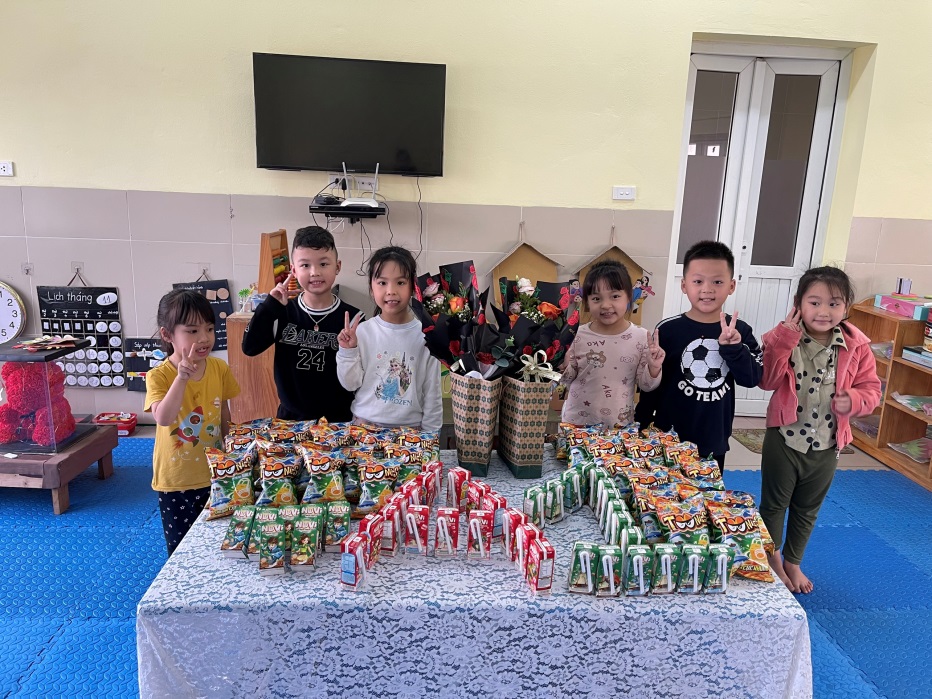 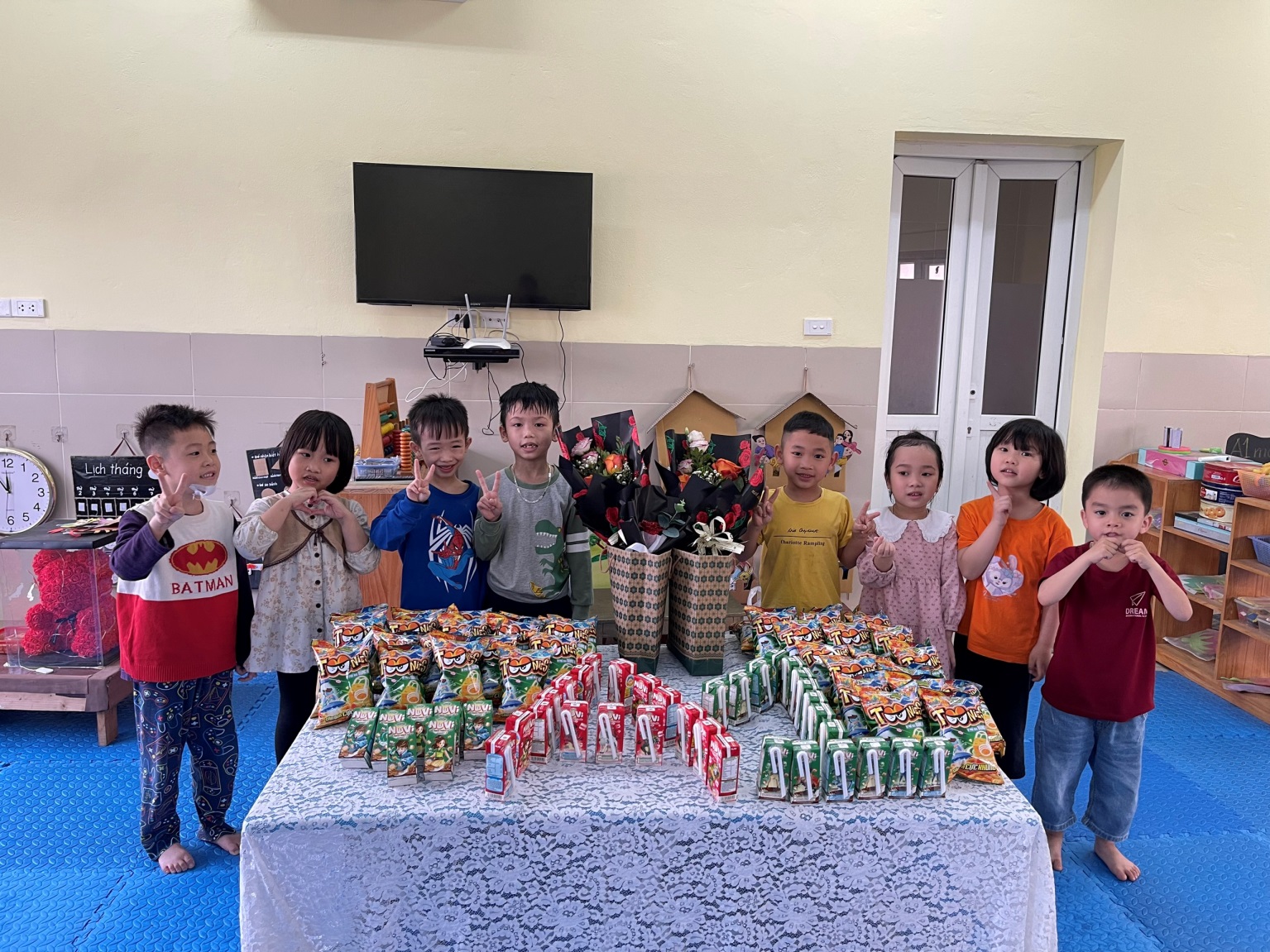 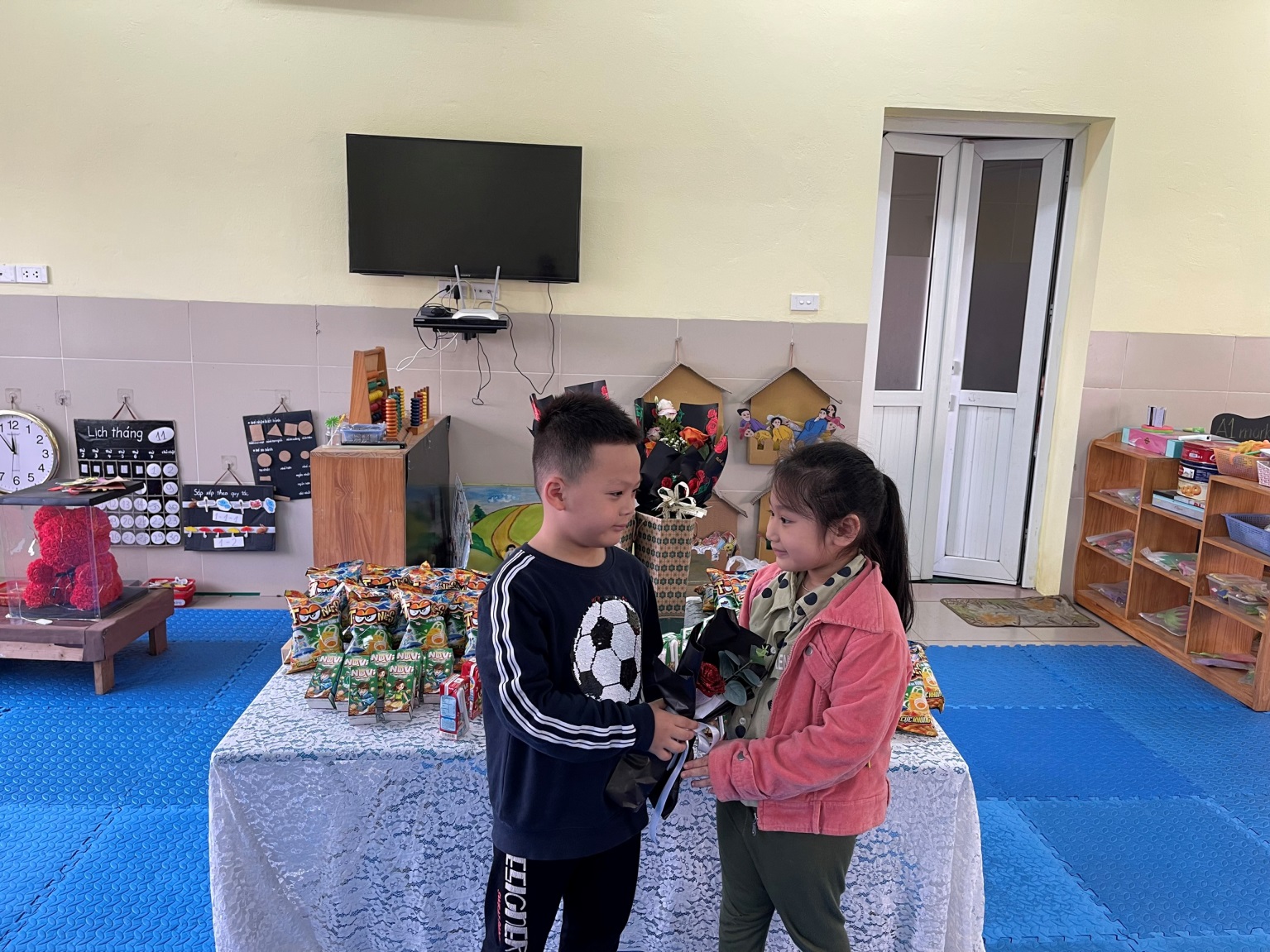 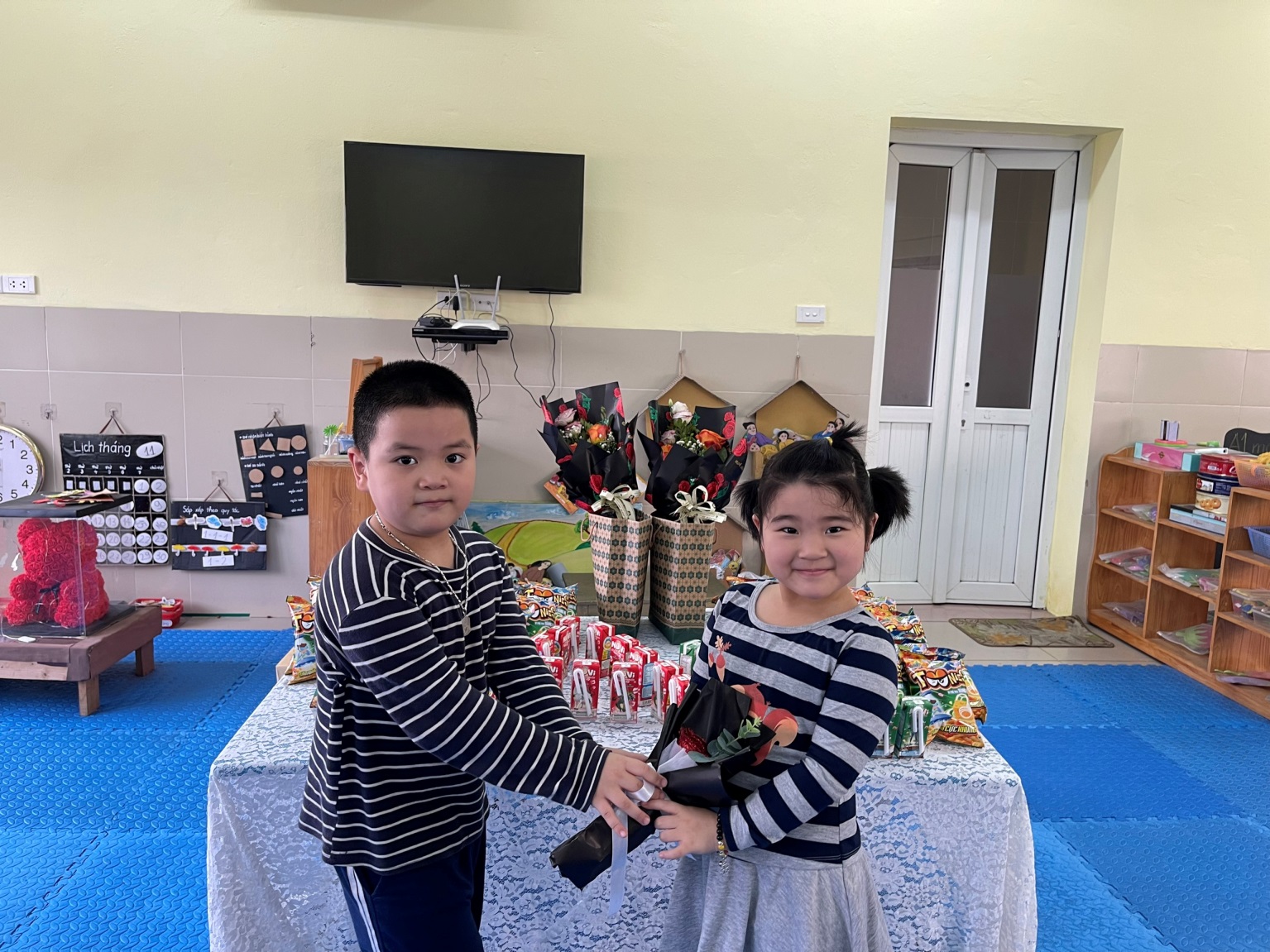 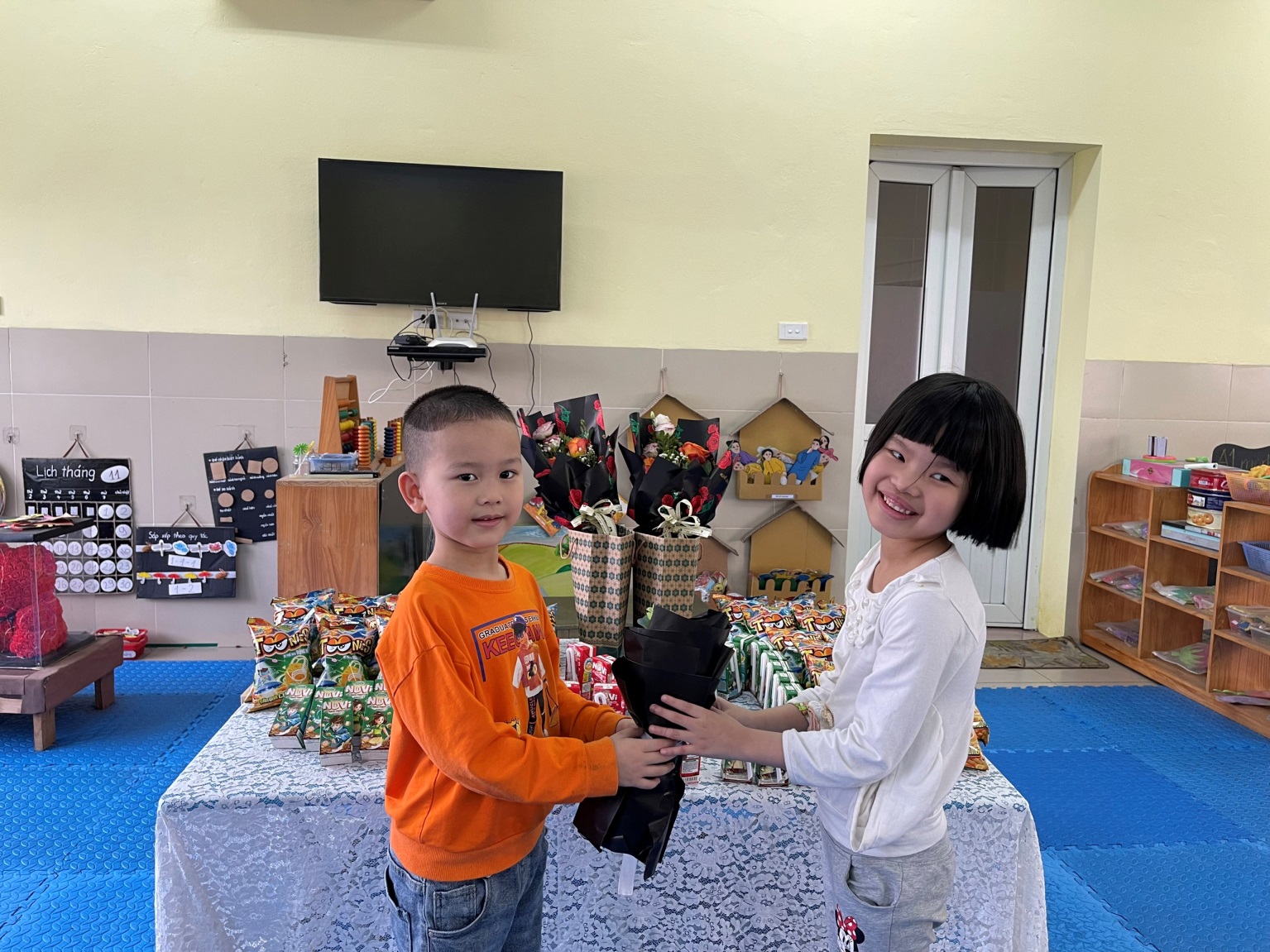 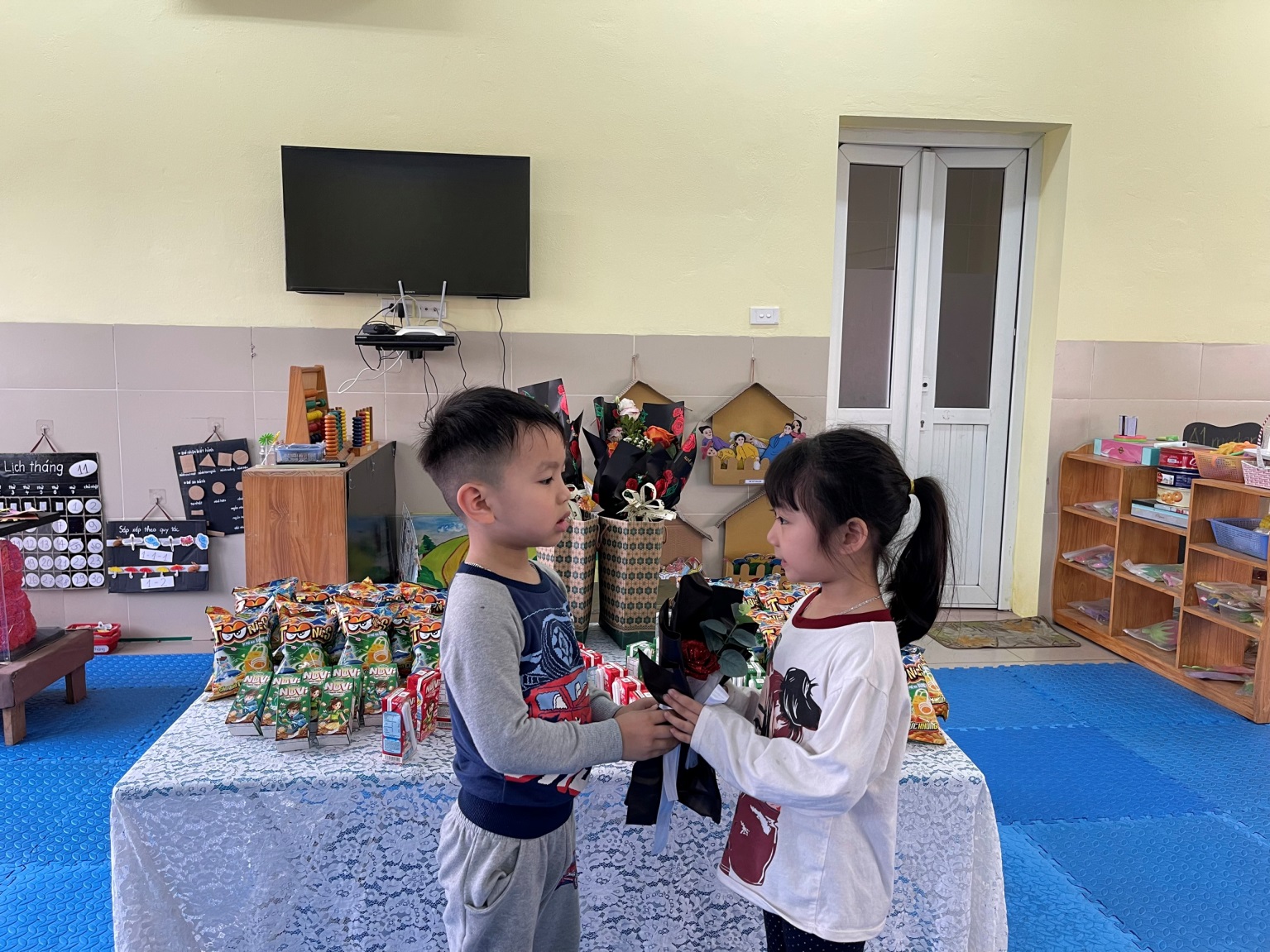 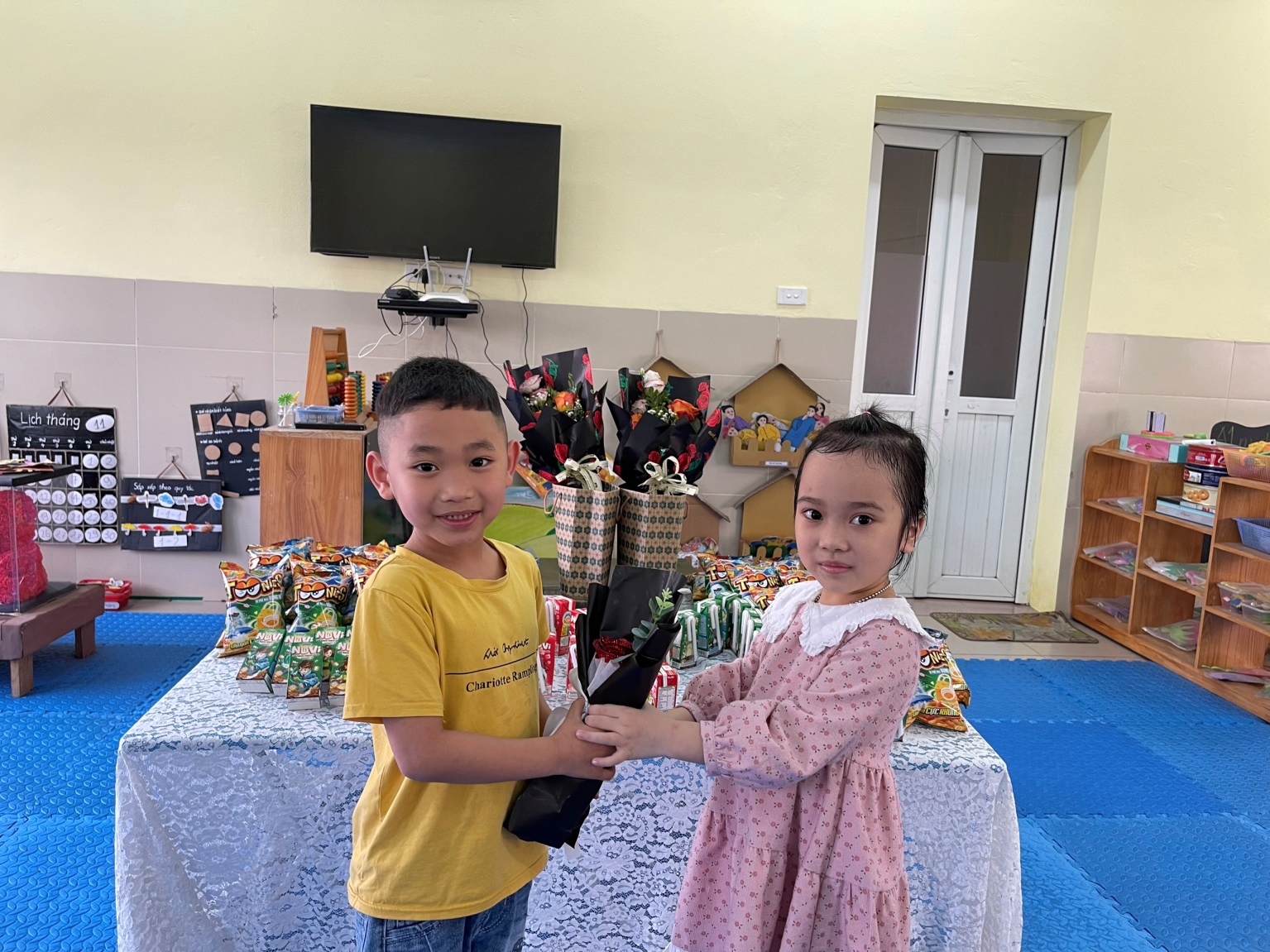 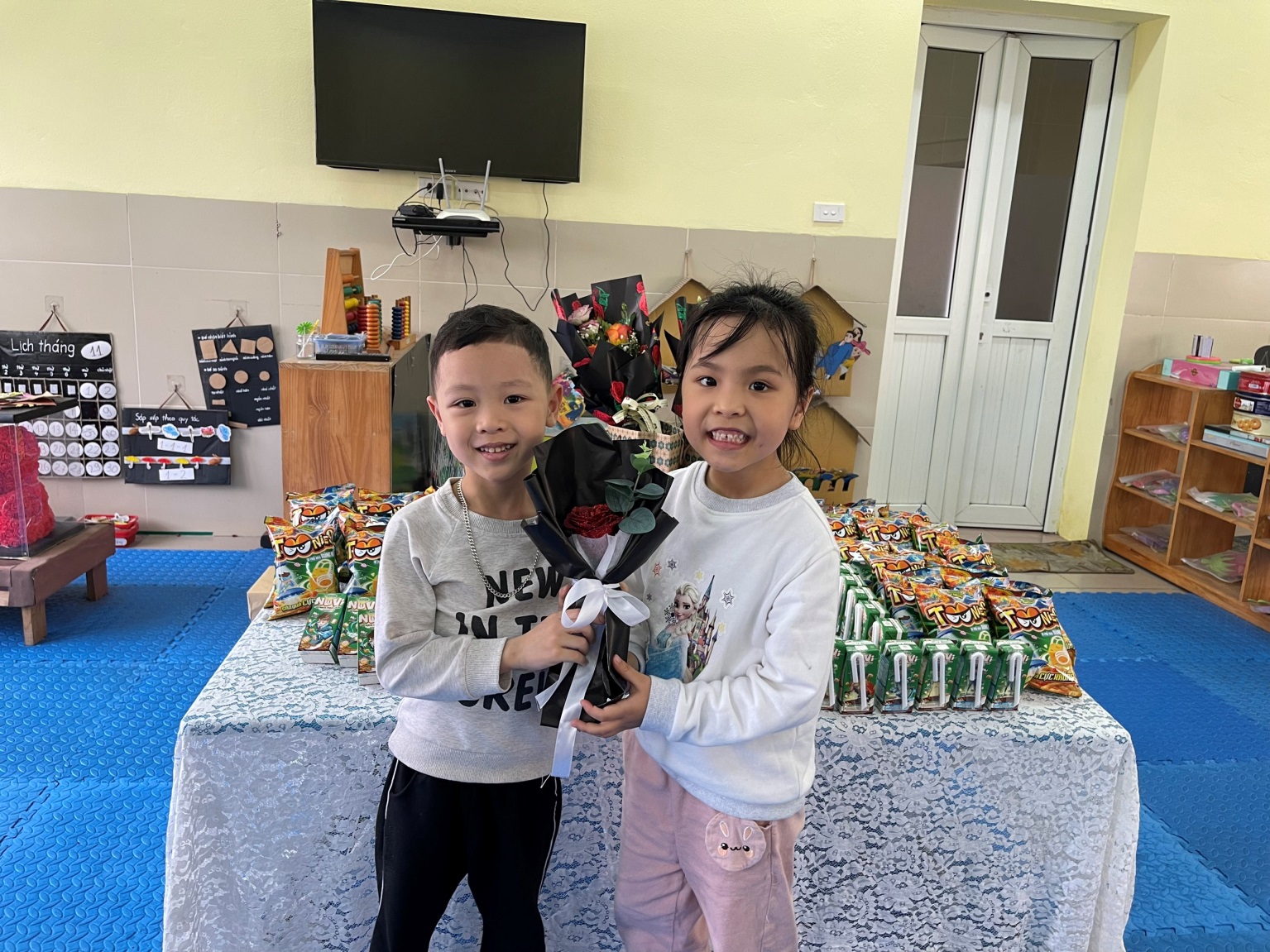 